ONDOKUZ MAYIS ÜNİVERSİTESİ 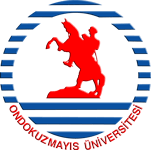 TIP FAKÜLTESİ2022-2023PROGRAM  KURULU										Tarih:	09.03.2023				PROF.DR. CENGİZ ÇOKLUKPROF. DR. LEVENT YILDIZPROF. DR. CANAN SERENPROF. DR. MAHMUT ŞAHİNPROF. DR. SIRRI BİLGEPROF. DR. HASAN TAHSİN KEÇELİGİL           PROF.DR. LEVENT GÜNGÖRPROF. DR. ŞABAN SARIKAYAPROF.DR. ÜNSAL ÖZGENPROF. DR. SANCAR BARIŞPROF.DR. CİHAD DÜNDARDOÇ. DR. MENNAN ECE PİRZİRENLİDOÇ.DR. SERVET AKERDR. ÖĞR. ÜYESİ SEDAT ŞENDR. ÖĞR. ÜYESİ  RAHMAN YAVUZDOÇ.DR. KÜRŞAT ŞAHİNDOÇ.DR. FATİH TEMOÇİNDOÇ.DR. AHMET KARATAŞDR. ÖĞR. ÜYESİ FATİH ÇALIŞKANÖĞR. GÖR. DR. ULAŞ ÇOBANDR. ÖĞR. ÜYESİ BURHAN DOSTDR. ÖĞRT. ÜYESİ KAĞAN KARABULUTDOÇ. DR. ÖZLEM MIDIKDOÇ. DR. H. NİLDEN ARSLANPROF. DR. GAMZE ALAYLI  